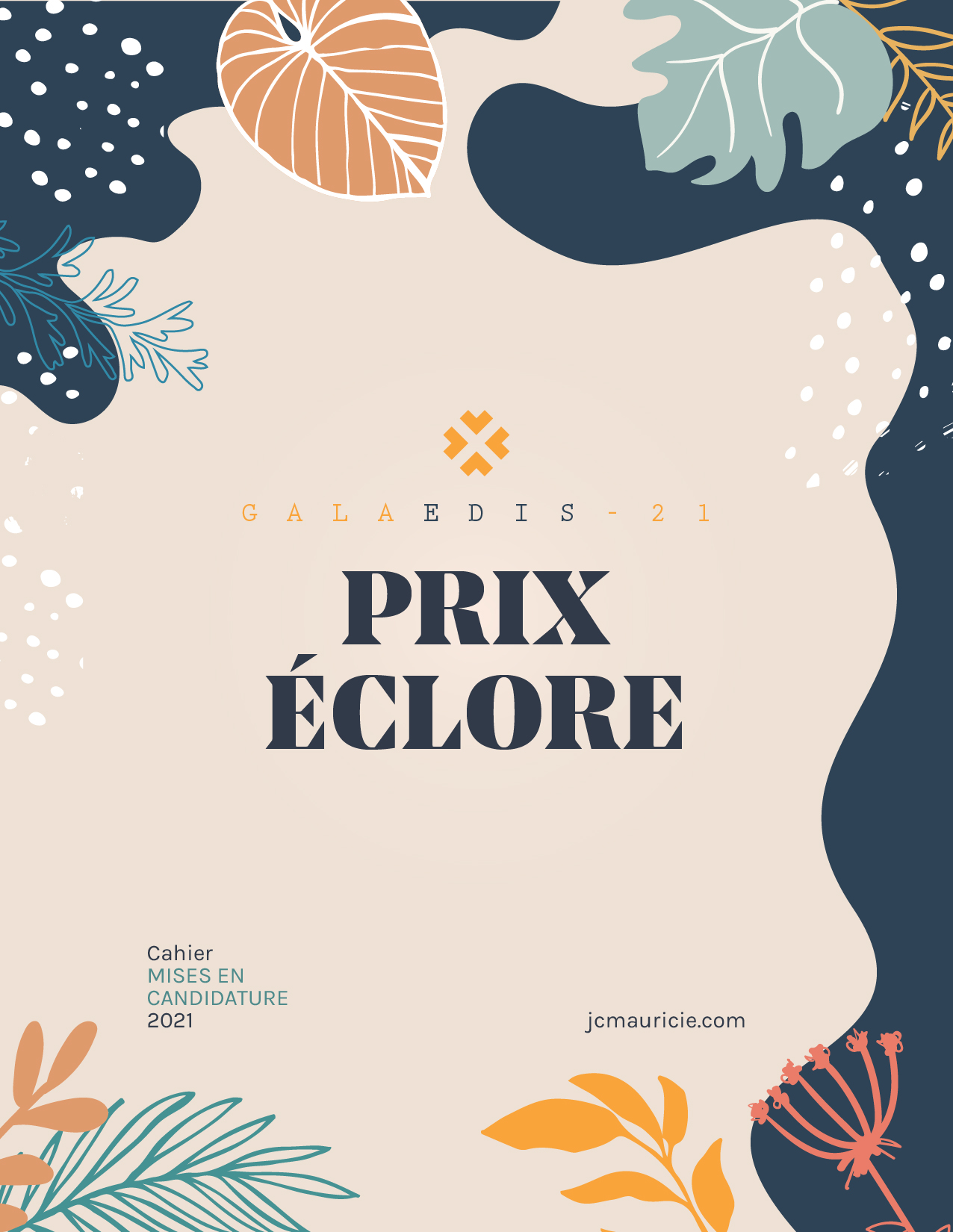 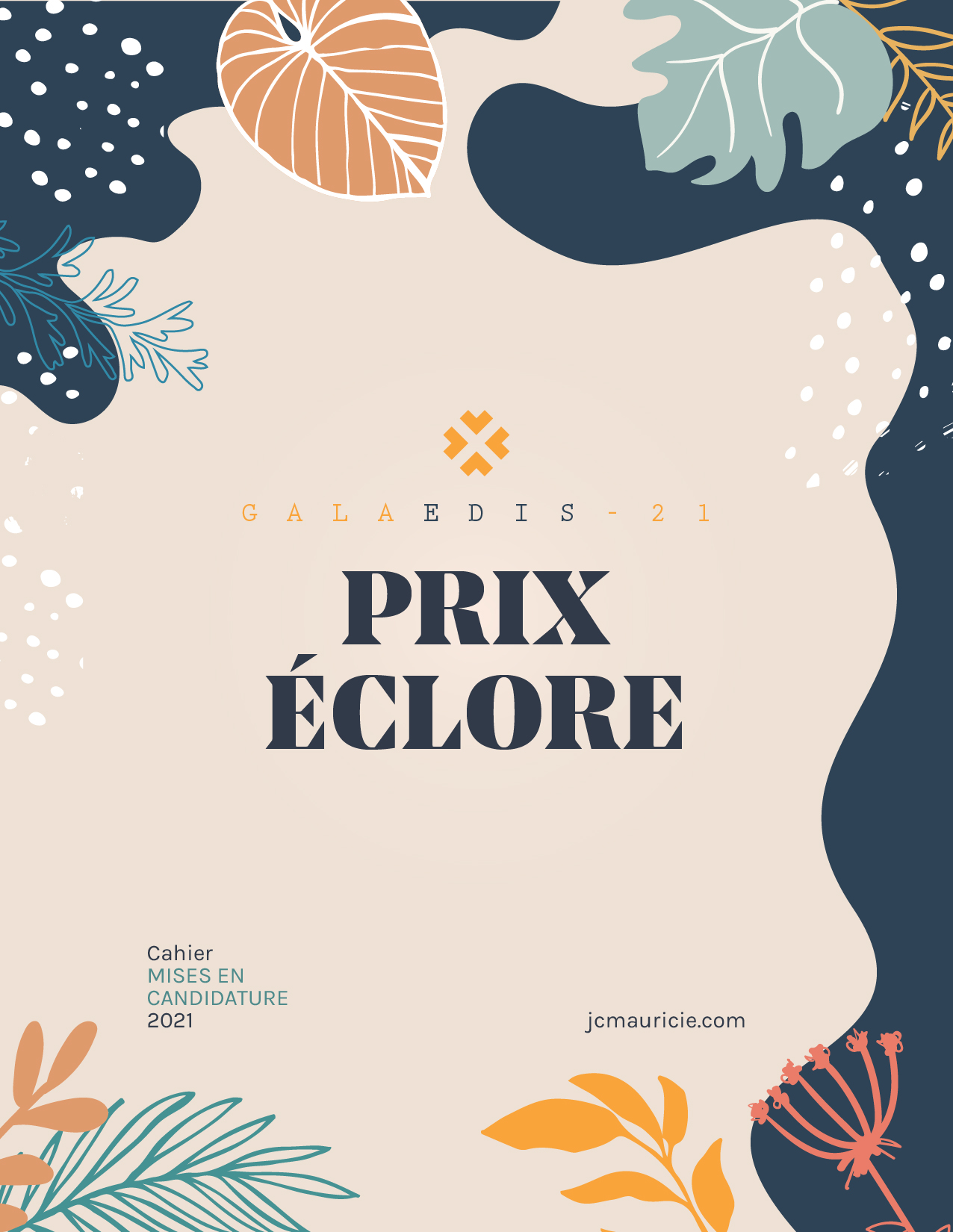 PRÉSENTATIONLe prix Éclore récompense une entreprise, une organisation ou une personne qui s’est particulièrement distinguée au courant de la dernière année, par son projet, sa pratique ou son action innovante et ce, adaptée au contexte de la pandémie ou non.Ce projet peut avoir un lien avec le domaine de l’évènementiel, les pratiques vertes, les pratiques d’affaires, les nouvelles technologies, la gestion des ressources humaines, la reconnaissance de l’engagement bénévole, etc. Le but, c’est qu’il soit unique, nouveau et qu’il ait eu un impact social dans son milieu. La grille d’évaluation du prix Éclore est développée pour faciliter l’évaluation des candidatures déposées et assurer, par la même occasion, l’application d’un outil permettant une évaluation qui se veut la plus juste et équitable pour l’ensemble des promoteurs. AIDE-MÉMOIRELe dossier de candidature doit inclure :Toutes les réponses demandées aux pages suivantes;Une revue de presse du projet;Toute autre annexe jugée pertinente (photos, vidéos, etc.).ADMISSIBILITÉ*:L’entreprise, l’organisme ou la personne :Doit être située sur le territoire de la Mauricie, de Bécancour ou de Nicolet ;Doit être âgée entre 18 et 40 ans.Les candidatures incomplètes ne seront pas traitées.Toute image jointe sous format informatique pourra être utilisée pour vous représenter lors du Gala de cette année ou de l’an prochain. Il est de votre responsabilité de vous assurer de la bonne réception par la JCM de toutes les pièces constituant votre dossier de candidature.Bon travail!* Ne sont pas admissibles, les lauréats du Gala Edis 2020 et les membres du conseil d’administration de la Jeune Chambre de la Mauricie en poste ou l’ayant été pendant la saison 2020-2021.INFORMATIONS GÉNÉRALESNom et prénom de la personne déposant la candidature :Date de naissance :Poste au sein de l’organisation :Nom de l’organisation :Adresse de correspondance :Ville :Code postal :Téléphone :Courriel :Présence Internet de votre organisation (liens URL)Facebook :Twitter :LinkedIn :Youtube :Instagram :Pinterest :Autre(s) :CRITÈRES D’ÉVALUATIONDescription du projet innovant : Date de création et date d’exécution:Objectif principal : Explications :Maximum 25 lignesRetombées sociales du projet innovant (40%): Description détaillée des réalisations par lesquelles le projet s’est distingué au courant de la dernière année : performances (croissance, emplois, etc.), efforts d’innovation, ou toute(s) autre(s) réalisation(s) exceptionnelle(s) liée(s) à son développement et son impact social dans le milieu.Maximum 25 lignesPerformance et potentiel (25%) :Description du caractère distinctif du projet. Potentiel de croissance. Les prédictions de succès versus le réel. Engouement autour de l’idée. Possibilité de la faire croître ailleurs. 
Maximum 25 lignes Originalité (25%) :En quoi le projet est-il original, innovant ou remarquable? Comporte-t-il une ou des caractéristiques distinctives qui le démarque dans sa nature originale ou novatrice, dans sa mise en application (intégration dans la vie quotidienne de l’organisation) et/ou dans son efficacité, par rapport aux organisations ou entreprises dans le même secteur d’activité (y compris les concurrents directs) ou par rapport à ce qui se fait en Mauricie (introduction de nouvelles pratiques peu présentes dans les organisations et entreprises de la région). 
Maximum 30 lignes Qualité de la présentation du dossier de candidature et respect des conditions de présentation (5%) : Dans ce volet, on s’intéresse à la qualité du document soumis au jury. Le style de rédaction (orthographe, phrases claires et concises, enchaînement logique et cohérent), une mise en page judicieuse, la propreté du document, l’originalité de la présentation du document, sont des éléments dont le membre du jury peut tenir compte pour apprécier la qualité des documents soumis. Également, le respect des conditions de présentation sera évalué (nombre de pages du document).Appréciation personnelle (5%) :Un dernier critère sera utilisé pour l’évaluation finale du dossier de candidature. Il s’agit de l’Appréciation personnelle. Dans ce dernier volet, le membre de jury est appelé à indiquer son appréciation à l’égard de la candidature dans sa globalité. Cette appréciation est personnelle et laisse ainsi toute latitude au membre du jury pour la juger. Remise du formulaire de mise en candidatureAvant le 26 février 2021, 12 h.Par courriel : direction@jcmauricie.com